ГОУ ВПО ДОНЕЦКИЙ НАЦИОНАЛЬНЫЙ УНИВЕРСИТЕТ 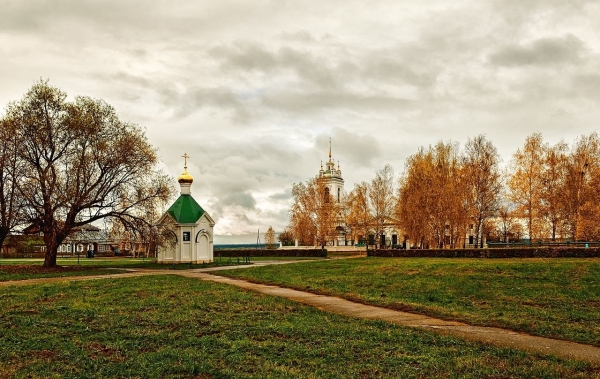 НАУЧНО-ПРОСВЕТИТЕЛЬСКИЙ ЦЕНТР ИМЕНИ С.А. ЕСЕНИНА ДОННУХУДОЖЕСТВЕННЫЙ МУЗЕЙ «АРТ-ДОНБАСС»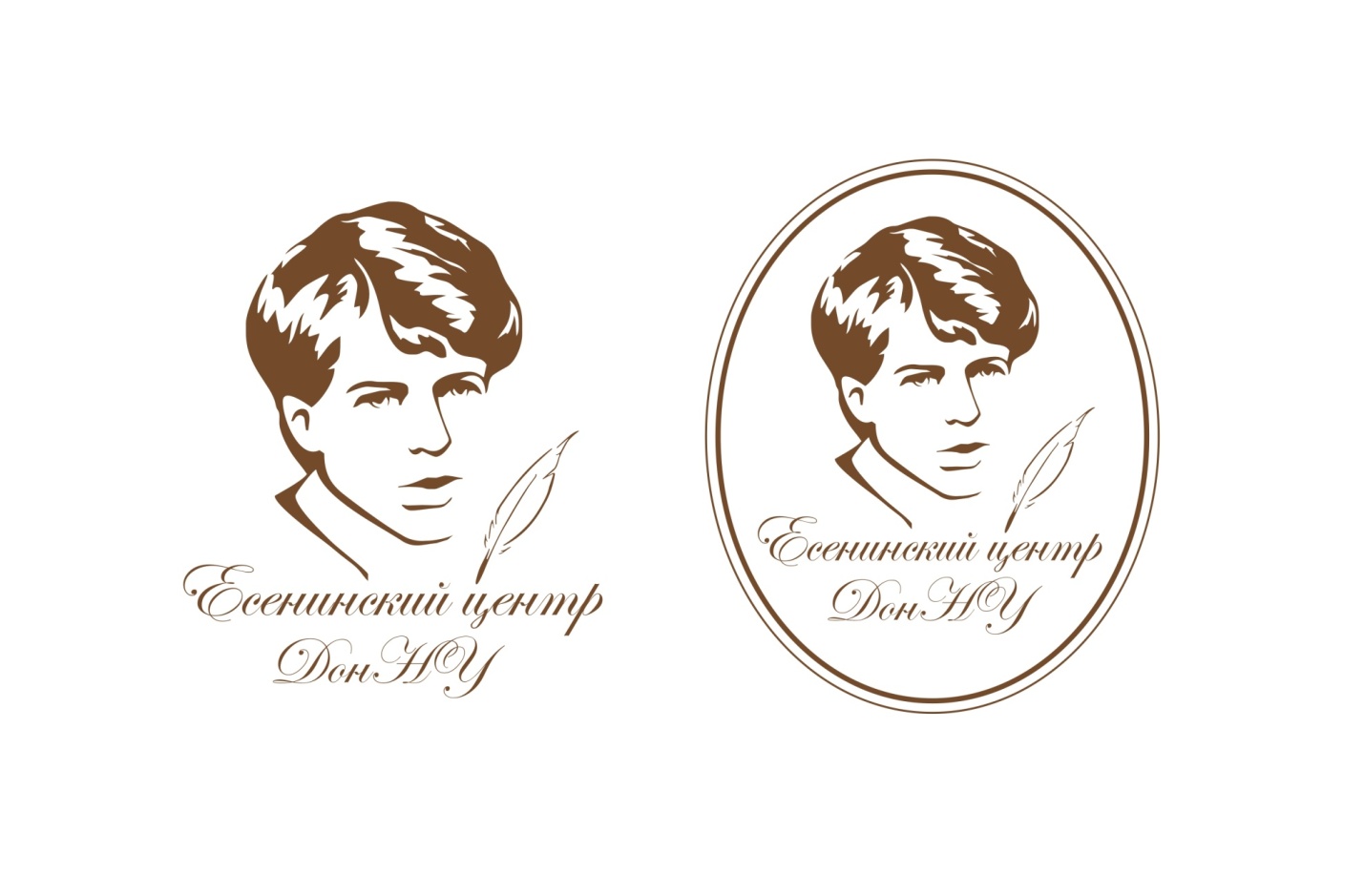 ЕСЕНИНСКАЯ КОНФЕРЕНЦИЯ,посвященная 125-й годовщинесо дня рождения С.А. ЕсенинаМЕСТО ПРОВЕДЕНИЯ: ХУДОЖЕСТВЕННЫЙ МУЗЕЙ «АРТ-ДОНБАСС»ВРЕМЯ: 6 октября 2020 г., 12:00ПРОГРАММА1. Доклады (регламент 10 минут)Федоров Владимир Викторович, д-р филол. наук, профессор Актуальность поэзии ЕсенинаКалиниченко Екатерина Николаевна, член ТС «Союз художников ДНР», член ассоциации искусствоведов РФЕсенинские мотивы в изобразительном искусстве художников ДонбассаКораблев Александр Александрович, д-р филол. наук, профессор Есенинские аллюзии в романе «Белая гвардия» Михаила Булгакова.Сорокин Александр Анатольевич, канд филол наук, доцент Пьеса-сказка Александра Ширяевца «Об Иване Крестьянском Сыне, Ненаглядной Красоте и Кощее Бессмертном» (к вопросу о литературных прототипах)Якушкина Ирина Владимировна, старший преподаватель кафедры мировой и отечественной культурыТема «скифства» в поэзии С. Есенина и графике В. ШенделяПавленко Ольга Сергеевна, магистратура, 1 курсФольклорное пространство и ранняя лирика Сергея ЕсенинаКоврижных Виктория Александровна, магистратура, 1 курсДвойничество в жизни и творчестве Сергея ЕсенинаКуралех Антон, магистратура, 1 курсОбразы времени в лирике Есенина2. Экскурсия Художественная выставка «Сергей Есенин - певец русской природы»